SVETI MARTIN BISKUP - SPOJI ISTE SLIKE  I IMENUJ IH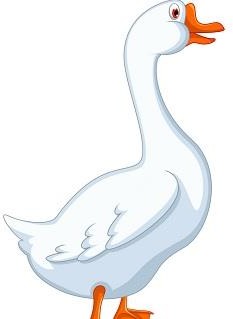 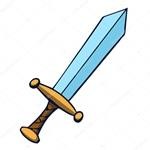 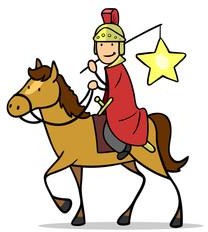 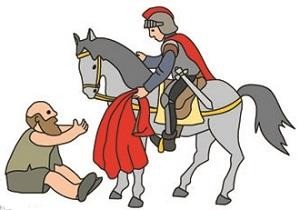 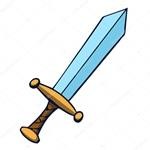 